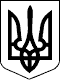 УКРАЇНАЧЕЧЕЛЬНИЦЬКА РАЙОННА РАДАВІННИЦЬКОЇ ОБЛАСТІРІШЕННЯ № 564  20 грудня  2019 року                                                               27 сесія 7 скликанняПро внесення змін до районної Програми соціального захисту інвалідів, ветеранів війни та праці, громадян, які постраждали внаслідок Чорнобильської  катастрофи, пенсіонерів та незахищених верств населення Чечельницького району на 2018-2022 роки	Відповідно до пункту 16 частини 1 статті 43 Закону України «Про місцеве самоврядування в Україні», враховуючи подання управління праці та соціального захисту населення районної державної адміністрації,  висновки постійних комісій районної ради з питань бюджету та комунальної власності, з питань соціального захисту населення, освіти, культури, охорони здоров’я, спорту та туризму, районна рада ВИРІШИЛА:	1. Внести зміни до районної Програми соціального захисту інвалідів, ветеранів війни та праці, громадян,  які постраждали внаслідок Чорнобильської катастрофи, пенсіонерів та незахищених верств населення Чечельницького району на 2018-2022 роки, затвердженої рішенням 26 сесії районної ради 7 скликання від 22.11.2019 року № 547, а саме: викласти в новій редакції: 1)  розділ  І «Паспорт Програми» (додаток 1);2) розділ ІІ «Визначення проблеми,  на розв’язання якої спрямована Програма…» (додаток 2);3) підпункти 6,10 пункту ІІ «Соціальний захист осіб з інвалідністю, пенсіонерів, ветеранів війни та праці, одиноких непрацездатних громадян» розділу VІ «Напрями діяльності та заходи  Програми» (додаток 3);4) розділ VІІ «Загальний обсяг фінансових показників Програми»   (додаток 4).        2. Контроль за виконанням цього рішення покласти на постійні комісії районної ради  з питань бюджету та комунальної власності (Савчук В.В.),          з питань соціального захисту населення, освіти, культури, охорони здоров’я, спорту та туризму (Воліковська Н.В.). Голова районної ради						         С. П’ЯНІЩУК                                                                                                   Додаток 1				                                                                                       								    до рішення  27 сесії Чечельницької                                                                                                     районної ради 7 скликання                                                                                                                                                                                                                                             20 грудня 2019 року № 564І. Паспорт ПрограмиКеруючий справами виконавчого                                                                                         апарату районної ради                                                                                 Г. ЛИСЕНКО                                                                                                   Додаток 2				                                                                                       								    до рішення  27 сесії Чечельницької                                                                                                     районної ради 7 скликання                                                                                                                                                                                                                                             20 грудня 2019 року № 564ІІ.  Визначення проблеми,  на розв’язання якої спрямована Програма, аналіз причин виникнення проблеми та обґрунтування необхідності її розв’язання шляхом розроблення і виконання Програми       При розробці Програми враховувались наступні обставини:        реальна соціально-економічна ситуація сьогодення, внаслідок якої все більша кількість людей з інвалідністю, пенсіонерів, багатодітних сімей опиняється не тільки за межею малозабезпеченості, але й за межею виживання; 	доцільність поліпшення організаційно-правового забезпечення надання фінансової допомоги та підтримки; 	необхідність збереження пріоритетних напрямів соціального захисту, що дозволяють реально підтримувати життєдіяльність найбільш соціально незахищених верств населення. Здійснення визначених Програмою заходів сприятиме подальшому формуванню комплексної системи реабілітації та інтеграції людей з інвалідністю, що дасть змогу досягти відчутного соціального ефекту – повернення до професійної та громадської діяльності людей з обмеженими фізичними можливостями, забезпечення їх виробами медичного призначення, технічними та іншими засобами реабілітації. Районна комплексна Програма соціального захисту інвалідів, ветеранів війни та праці, громадян, які постраждали внаслідок Чорнобильської катастрофи, пенсіонерів та незахищених верств населення Чечельницького району на 2018-2022 роки (далі - Програма) підготовлена відповідно до Законів України «Про основи соціальної захищеності інвалідів в Україні», «Про статус ветеранів війни, гарантії їх соціального захисту», «Про основні засади соціального захисту ветеранів праці та інших громадян похилого віку в Україні», «Про статус ветеранів військової служби, ветеранів органів внутрішніх справ і деяких інших осіб та їх соціальний захист», «Про статус і соціальний захист громадян, які постраждали внаслідок Чорнобильської катастрофи» та «Про реабілітацію інвалідів в Україні». Видатки на часткове фінансування витрат на поховання, або відшкодування витрат на здійснене поховання учасників бойових дій та осіб з інвалідністю внаслідок війни проводиться згідно Порядку фінансування витрат на поховання або відшкодування витрат на здійснене поховання учасників бойових дій та інвалідів війни, затвердженого розпорядженням Вінницької обласної державної адміністрації від 27.12.2011 року №740, за рахунок субвенції з обласного бюджету в розмірі 850,00 грн одній особі.Для забезпечення компенсації витрат на надання ритуальних послуг відповідно до необхідного мінімального переліку окремих видів ритуальних послуг, передбаченого п.2 ч.2 ст. 8 Закону України «Про поховання та похорону справу», на поховання  учасників бойових дій та осіб з інвалідністю внаслідок війни, з місцевого бюджету виділяються кошти в сумі 2500,00 грн одній особі та видатки на часткове фінансування витрат на поховання або відшкодування витрат на здійснене поховання учасників бойових дій та осіб з інвалідністю внаслідок війни, відповідно до постанови Кабінету Міністрів України від 28 жовтня 2004 р. № 1445 « Про затвердження Порядку проведення безоплатного поховання  померлих (загиблих) осіб, які мають особливі заслуги та особливі трудові заслуги перед Батьківщиною, учасників бойових дій,  постраждалих учасників Революції Гідності і осіб з інвалідністю внаслідок війни». В   районі  у   даний  час   проживає   671  ветеран  війни,  у  тому  числі 60 інвалідів війни, 216 учасників бойових дій, 306 учасників війни,  89 осіб, на яких поширюється чинність Закону України «Про статус ветеранів війни, гарантії їх соціального захисту» та 741 особа з інвалідністю загального захворювання, 49 ліквідаторів та 63 вдови постраждалих внаслідок аварії на ЧАЕС.У 2017 році матеріальну допомогу за рахунок коштів державного бюджету надано 49 інвалідам та малозабезпеченим громадянам району на загальну суму 32012,00 грн. Щорічно до 14 грудня проводиться  виплата матеріальної допомоги вдовам (вдівцям) постраждалих внаслідок Чорнобильської катастрофи за рахунок субвенцій сільських, селищної рад в розмірі 50 % від мінімальної заробітної плати, що склалася на 1 січня бюджетного року.Для обслуговування пенсіонерів, одиноких непрацездатних громадян в районі діє територіальний центр соціального обслуговування (надання соціальних послуг)  Чечельницького району,  яким надається всебічна допомога 605 особам. При територіальному центрі функціонує стаціонарне відділення догляду для постійного або тимчасового проживання, у якому перебуває на повному державному утриманні 15 одиноких непрацездатних громадян, ветеранів війни та праці, дітей-інвалідів, які потребують постійного стороннього догляду та цілодобової медичної допомоги.  	Організовано залучення спонсорів, меценатів, благодійних фондів, підприємств різних форм власності, релігійних конфесій для вирішення проблем людей з інвалідністю, ветеранів війни та праці, одиноких непрацездатних громадян, яким надається натуральна та грошова допомога. Разом з тим, необхідно визначити проблемні питання, які сьогодні існують при вирішенні проблем людей з інвалідністю, ветеранів війни та праці, на вирішення яких необхідно спрямовувати діяльність райдержадміністрації, виконавчих комітетів сільських, селищної рад. Керуючий справами виконавчого                                                                                         апарату районної ради                                                                                 Г. ЛИСЕНКО                                                                                                                                                                                    Додаток 3				                                                                                       								    						               до рішення  27 сесії Чечельницької                                                                                                 					                           районної ради 7 скликання                                                                                                                                                                                                                                                                                                                              20 грудня 2019 року № 564VІ. Напрями діяльності та заходи ПрограмиКеруючий справами виконавчого                                                                                         апарату районної ради                                                                                                                                 Г. ЛИСЕНКО                              								                 Додаток 4						           									   до рішення  27 сесії Чечельницької                                                                                                 					                           районної ради 7 скликання                                                                                                                                                                                                                                                                                                                               20 грудня 2019 року  № 564Розділ VІІ. Загальний обсяг фінансових показників Програми	Керуючий справами виконавчого                                                                                         	апарату районної ради                                                                                                                              Г. ЛИСЕНКО1Ініціатор розроблення ПрограмиУправління праці та соціального захисту населення Чечельницької райдержадміністрації2Дата, номер і назва розпорядчого документа органу виконавчої влади про розроблення ПрограмиРішення 17 позачергової сесії Чечельницької районної ради 7 скликання від 15.12.2017 року № 3263Розробник ПрограмиУправління праці та соціального захисту населення Чечельницької райдержадміністрації4Відповідальний виконавець ПрограмиУправління праці та соціального захисту населення Чечельницької райдержадміністрації5Учасники ПрограмиУправління праці та соціального захисту населення Чечельницької  райдержадміністрації,  структурні підрозділи райдержадміністрації, районні громадські організації ветеранів та інвалідів6Термін реалізації  Програми2018-2022 роки7Перелік місцевих бюджетів, які беруть участь у виконанні ПрограмиРайонний бюджет, бюджети сільських, селищної рад, обласний бюджет, кошти не бюджетних джерел8Загальний обсяг фінансових ресурсів, необхідних для реалізації Програми, тис.грн, у тому числі:5619,88.1Кошти обласного бюджету57,98.2Кошти районного бюджету5561,9№з/пПерелік заходів ПрограмиСтрок виконання заходуВиконавціДжерела фінансуванняОрієнтовні обсяги фінансування (вартість), грн,  у тому числі:Орієнтовні обсяги фінансування (вартість), грн,  у тому числі:Орієнтовні обсяги фінансування (вартість), грн,  у тому числі:Орієнтовні обсяги фінансування (вартість), грн,  у тому числі:Орієнтовні обсяги фінансування (вартість), грн,  у тому числі:Очікуванийрезультат№з/пПерелік заходів ПрограмиСтрок виконання заходуВиконавціДжерела фінансування20182019 20202021 20221234567891011ІІ. Соціальний захист осіб з інвалідністю, пенсіонерів, ветеранів війни та праці, одиноких непрацездатних громадянІІ. Соціальний захист осіб з інвалідністю, пенсіонерів, ветеранів війни та праці, одиноких непрацездатних громадянІІ. Соціальний захист осіб з інвалідністю, пенсіонерів, ветеранів війни та праці, одиноких непрацездатних громадянІІ. Соціальний захист осіб з інвалідністю, пенсіонерів, ветеранів війни та праці, одиноких непрацездатних громадянІІ. Соціальний захист осіб з інвалідністю, пенсіонерів, ветеранів війни та праці, одиноких непрацездатних громадянІІ. Соціальний захист осіб з інвалідністю, пенсіонерів, ветеранів війни та праці, одиноких непрацездатних громадянІІ. Соціальний захист осіб з інвалідністю, пенсіонерів, ветеранів війни та праці, одиноких непрацездатних громадянІІ. Соціальний захист осіб з інвалідністю, пенсіонерів, ветеранів війни та праці, одиноких непрацездатних громадянІІ. Соціальний захист осіб з інвалідністю, пенсіонерів, ветеранів війни та праці, одиноких непрацездатних громадянІІ. Соціальний захист осіб з інвалідністю, пенсіонерів, ветеранів війни та праці, одиноких непрацездатних громадянІІ. Соціальний захист осіб з інвалідністю, пенсіонерів, ветеранів війни та праці, одиноких непрацездатних громадян6Відшкодування витрат перевізників, пов’язаних з пільговим проїздом окремих категорій громадян  (учасники бойових дій, особи з інвалідністю внаслідок війни та діти з багатодітних сімей):6.1 у автомобільному транспорті приміського сполучення;6.2 на міжміських внутрішньообласних автобусних маршрутах загального користування  2018-2022рокиУправління праці та соціального захисту населення райдержадміністрації, виконкоми селищного, сільських радРайонний бюджет, бюджети сільських, селищної рад1200012000-1440014400-350000500003000004000005000035000045000050000400000Соціальний захист громадян10Надання інших пільг ветеранам війни, на яких поширюється чинність Закону України «Про статус ветеранів  війни, гарантії  їх соціального захисту», особам,  які мають особливі заслуги перед Батьківщиною2018-2022рокиУправління праці та соціального захисту населення райдержадміністраціїРайонний бюджет2000040000500005000050000Поліпшення майнового стануДжерела фінансуванняФінансування (усього, грн)Загальні орієнтовні обсяги фінансування, грнЗагальні орієнтовні обсяги фінансування, грнЗагальні орієнтовні обсяги фінансування, грнЗагальні орієнтовні обсяги фінансування, грнЗагальні орієнтовні обсяги фінансування, грнДжерела фінансуванняФінансування (усього, грн)20182019202020212022Обласний бюджет8500,0010200,0012200,0013000,0014000,00Районний бюджет447240,00685250,001242900,001403000,001563500,00